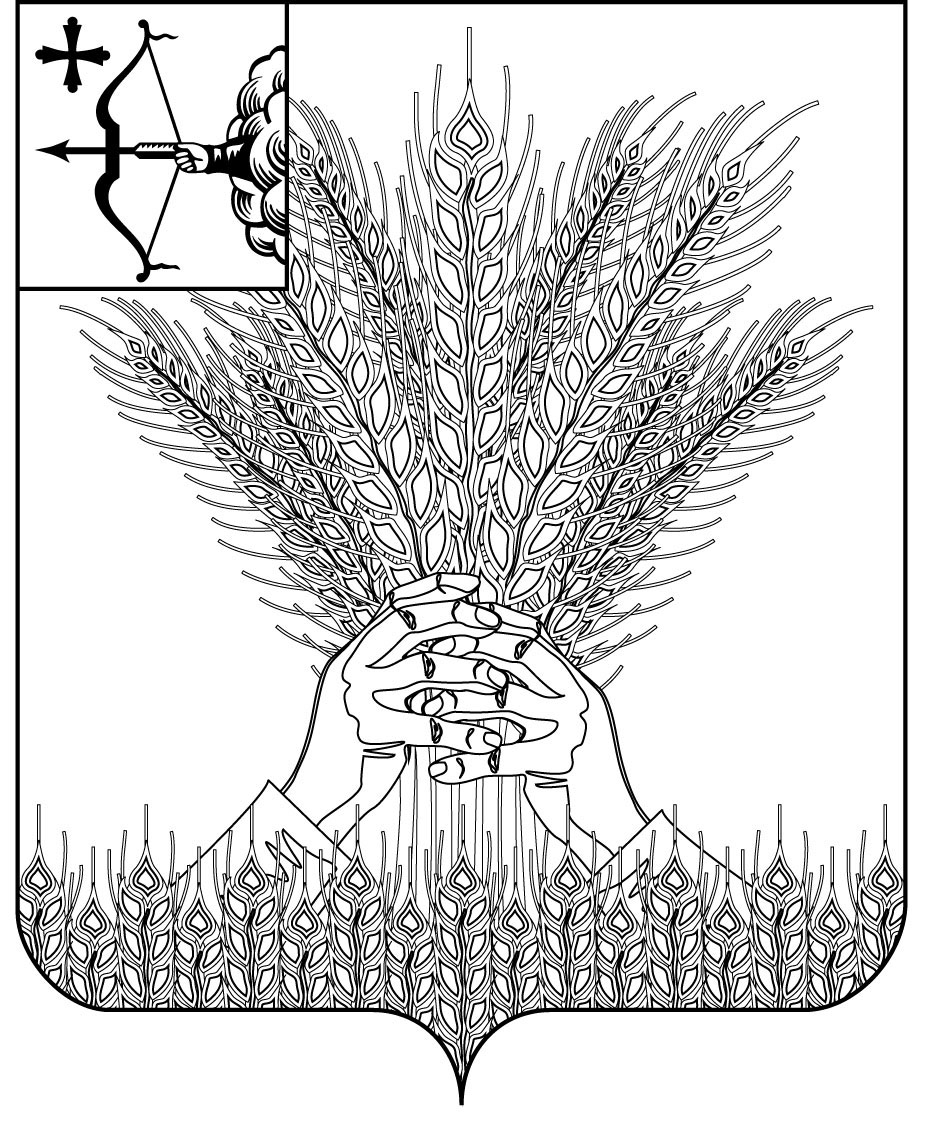 РОССИЙСКАЯ ФЕДЕРАЦИЯКИКНУРСКАЯ РАЙОННАЯ ДУМА КИРОВСКОЙ ОБЛАСТИпятого созыва РЕШЕНИЕ_10.12.2018____                                                                                     №__179_______пгт КикнурО стратегии социально-экономического развития муниципального образования Кикнурский муниципальный район Кировской области  на период до 2030 года	В соответствии с Федеральным законом от 06.10.2003 № 131-ФЗ «Об общих принципах организации местного самоуправления в Российской Федерации», Уставом муниципального образования Кикнурский  муниципальный район Кировской области, Кикнурская районная Дума Кировской области РЕШИЛА:       	1.Утвердить Стратегию социально-экономического развития муниципального образования Кикнурский  муниципальный район Кировской области на период до 2030 года согласно приложению.2. Опубликовать настоящее решение в Сборнике муниципальных правовых актов органов местного самоуправления муниципального образования Кикнурский муниципальный район Кировской области.3. Настоящее Решение вступает в силу с момента подписания.Председатель Кикнурскойрайонной Думы                                                                               В.Н. Орлов  Глава Кикнурского района                                                                                                   С.Ю. Галкин                                                  